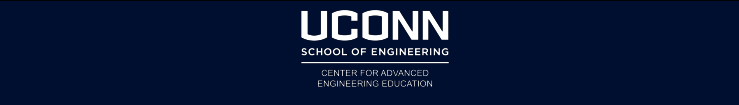 Computer Science and Engineering Department Master of Engineering (MENG) Admission Requirements8.2023Computer Science and Engineering Master of Engineering (MENG)30 credits of graduate training emphasizing breadth, theory, and practice in computing. ADMISSION REQUIREMENTS:Bachelor’s degreeTwo letters of recommendationPreparation in computing. The preparation in computing requirement can be met in two ways:B.S./B.A. or advanced degree in computing,ORPreparation roughly consistent with an un- dergraduate computing degree. Required background, for those students entering the program without a related degree, includes the following:Multivariable Calculus, Linear Algebra; Discrete Mathematics (equivalent to CSE2500);Operating Systems or Systems Pro- gramming course (equivalent to CSE3100);Data Structures and Algorithms (equivalent to CSE2050);One year of programming (equivalent to CSE1010 & CSE 2050).Recommendations:Probability and Statistics;Computer Architecture (equivalent toCSE3666);Design and Analysis of Algorithms (equivalent to CSE3500);Further experience in computing (e.g., our core courses such as Bioinformatics, Data Analytics, Cybersecurity, Networking, Software Engineer- ing, Theory of Computing).Data Science Master of Engineering (MENG)30 credits of graduate training consisting of courses on the fundamental theory and practice of data science including topics from big data analytics, machine learning, data visualization, and data mining. ADMISSION REQUIREMENTS:Bachelor’s degreeTwo letters of recommendationPreparation in mathematics and program- ming reflecting:Multivariable Calculus; Linear Algebra; Dis- crete Mathematics (equivalent to CSE2500);Data Structures and Algorithms (equivalent to CSE2050);Fluency in a high-level programming lan-guage;Probability theory or statistics, typically con- sistent with one semester of rigorous under- graduate study (equivalent to, e.g., MATH3160 or STAT3025).Further recommendations:Python experience; Design and Analysis of Al- gorithms (equivalent to CSE3500).Computer Science and Engineering Department Comments on Admission Requirements: GRE Scores not required.Successful candidates must have at least a 3.0 GPA in undergraduate coursework, with a strong performance in STEM courses. Questions? Contact engrcaee@uconn.eduComputer Science and Engineering Department Comments on Admission Requirements: GRE Scores not required.Successful candidates must have at least a 3.0 GPA in undergraduate coursework, with a strong performance in STEM courses. Questions? Contact engrcaee@uconn.eduComputer Science and Engineering Department Comments on Admission Requirements: GRE Scores not required.Successful candidates must have at least a 3.0 GPA in undergraduate coursework, with a strong performance in STEM courses. Questions? Contact engrcaee@uconn.edu